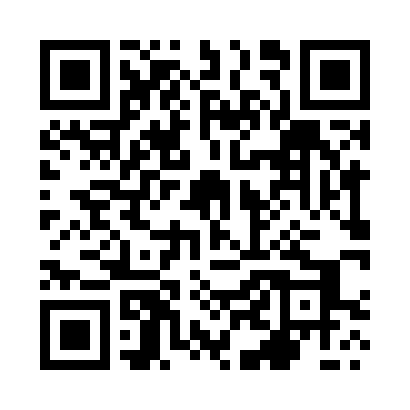 Prayer times for Peciszewo, PolandWed 1 May 2024 - Fri 31 May 2024High Latitude Method: Angle Based RulePrayer Calculation Method: Muslim World LeagueAsar Calculation Method: HanafiPrayer times provided by https://www.salahtimes.comDateDayFajrSunriseDhuhrAsrMaghribIsha1Wed2:235:0112:375:488:1410:432Thu2:224:5912:375:498:1610:443Fri2:214:5712:375:508:1810:454Sat2:204:5512:375:518:1910:465Sun2:204:5312:375:528:2110:466Mon2:194:5112:375:538:2310:477Tue2:184:4912:375:548:2510:488Wed2:174:4712:375:558:2710:499Thu2:164:4512:365:568:2910:4910Fri2:164:4312:365:588:3010:5011Sat2:154:4212:365:598:3210:5112Sun2:144:4012:366:008:3410:5213Mon2:134:3812:366:018:3610:5214Tue2:134:3612:366:028:3710:5315Wed2:124:3512:366:038:3910:5416Thu2:114:3312:366:048:4110:5517Fri2:114:3112:366:058:4310:5518Sat2:104:3012:376:068:4410:5619Sun2:094:2812:376:068:4610:5720Mon2:094:2712:376:078:4710:5821Tue2:084:2512:376:088:4910:5822Wed2:084:2412:376:098:5110:5923Thu2:074:2212:376:108:5211:0024Fri2:074:2112:376:118:5411:0025Sat2:064:2012:376:128:5511:0126Sun2:064:1812:376:138:5711:0227Mon2:054:1712:376:138:5811:0228Tue2:054:1612:376:148:5911:0329Wed2:054:1512:386:159:0111:0430Thu2:044:1412:386:169:0211:0431Fri2:044:1312:386:179:0311:05